Отчет о результатах самообследованияМуниципального  общеобразовательного учрежденияЛуговской средней общеобразовательной школыза 2020 годОбщие сведения об образовательной организацииМОУ Луговская средняя школа (далее – Школа) расположена в Кинешемском районе Ивановской области. Большинство семей обучающихся проживают в домах типовой застройки: 46 % − рядом со Школой, 54 % − в близлежащих деревнях и в г. Кинешма.Основным видом деятельности Школы является реализация общеобразовательных программ начального общего, основного общего и среднего общего образования. Также Школа реализует образовательные программы дополнительного образования детей и взрослых.Аналитическая частьI. Оценка образовательной деятельностиОбразовательная деятельность в Школе организуется в соответствии с Федеральным законом от 29.12.2012 № 273-ФЗ «Об образовании в Российской Федерации», ФГОС начального общего, основного общего и среднего общего образования, СП 2.4.3648-20 «Санитарно-эпидемиологические требования к организациям воспитания и обучения, отдыха и оздоровления детей и молодежи», СанПиН 1.2.3685-21 «Гигиенические нормативы и требования к обеспечению безопасности и (или) безвредности для человека факторов среды обитания», другими нормативными правовыми актами, которые регулируют деятельность образовательных организаций, основными образовательными программами, локальными нормативными актами Школы.Учебный план 1–4-х классов ориентирован на 4-летний нормативный срок освоения основной образовательной программы начального общего образования (реализация ФГОС НОО), 5–9-х классов – на 5-летний нормативный срок освоения основной образовательной программы основного общего образования (реализация ФГОС ООО), 10–11-х классов – на 2-летний нормативный срок освоения образовательной программы среднего общего образования (реализация ФГОС СОО).В 2020 году в результате введения ограничительных мер в связи с распространением коронавирусной инфекции часть образовательных программ в 2019/2020 и в 2020/2021 учебных годах пришлось реализовывать с применением электронного обучения и дистанционных образовательных технологий. Для этого использовались федеральные и региональные информационные ресурсы, в частности, Яндекс Учебник, РЭШ (российская электронная школа), сервис videouroki от Тарасова, Информационный ресурс edu.skysmart.ru. Оn-line уроки проводили на платформе Jitsi Meet.Результаты педагогического анализа, проведенного по итогам освоения образовательных программ в дистанционном режиме, свидетельствуют о снижении результативности образовательной деятельности в начальной и основной школе. Причину данной ситуации видим в следующем:недостаточное обеспечение обучающихся техническими средствами обучения – компьютерами, ноутбуками и др., высокоскоростным интернетом;недостаточное внимание родителей (законных представителей) обучающихся при организации домашней обстановки, способствующей успешному освоению образовательных программ;не успешность работников Школы в установлении полноценного взаимодействия с родителями, проведении достаточных разъяснений о включенности в дистанционные занятия и значимости их для обучающихся.Исходя из сложившейся ситуации, в плане работы Школы на 2021 год необходимо предусмотреть мероприятия, минимизирующие выявленные дефициты, включить мероприятия в план ВСОКО.II. Воспитательная работа        Основной целью воспитательной работы школы являлось создание условий, способствующих развитию интеллектуальных, творческих, личностных качеств учащихся, их социализации и адаптации в обществе на основе индивидуального подхода, организации КТД во внеурочной деятельности в рамках воспитательной системы школы.       Исходя из цели коллектив МОУ Луговская средняя школа решал следующие воспитательные задачи:              совершенствование системы воспитательной работы в классных коллективах;формирование гуманистических отношений к окружающему миру, приобщение к общечеловеческим ценностям, освоение, усвоение, присвоение этих ценностей; формирование гражданского самосознания, ответственности за судьбу Родины, потребности в здоровом образе жизни, активной жизненной позиции; развитие и упрочение ученического самоуправления, как основы социализации, социальной адаптации, творческого развития каждого обучающегося; продолжение работы по созданию условий для физического, интеллектуального, нравственного и духовного развития детей на основе изучения личности учащихся, их интересов, стремлений и желаний;развитие системы работы с родителями и общественностью, привлечение родителей к организации воспитательного процесса в школе; усиление работы  с детьми «группы риска»; повышение уровня профессиональной культуры и педагогического мастерства учителя для   сохранения стабильно положительных результатов в обучении и воспитании обучающихся;дальнейшее развитие и совершенствование системы внеурочной деятельности и дополнительного образования.          Исходя из целей и задач воспитательной работы, были определены приоритетные направления воспитательной деятельности школы:  Приоритетные направления воспитательной работы:- Ученик – патриот и гражданин.- Общение и досуг ученика.- Ученик и его здоровье.- Ученик и его семья.- Ученик и его интеллектуальные возможности.- Ученик и его нравственность.          В системе воспитательной работы школы можно выделить несколько направлений, способствующих реализации личностно - ориентированного подхода:Ключевые творческие дела (КТД):Участие в муниципальных, областных и всероссийских конкурсах; Организация выездных экскурсий, посещение музеев, кинотеатров, выставок; Участие в волонтёрском движении;Система дополнительного образования.Реализация поставленных задач по приоритетным направлениям осуществлялась через ежегодный план работы, в который заложен тематический принцип, учитывающий специфику отдельных временных периодов и привязанность к календарным датам: Сентябрь – неделя безопасности дорожного движения « Внимание, Дети!». Октябрь - месячник безопасности жизнедеятельности и ГО, неделя экологии.Ноябрь - месячник правового воспитания. Декабрь – декада здорового образа жизни, неделя милосердия.  Февраль - месячник военно - патриотического воспитания. Март – месячник профориентационной работы, декада профилактики преступлений и правонарушений. Апрель - месячник экологического и трудового воспитания Май – декада гражданско - патриотического воспитания, неделя безопасности жизнедеятельности.    Реализация воспитательной системы является приоритетным направлением в деятельности всего педагогического коллектива. Она осуществляется через:·         Личностно-ориентированный и деятельностный подход к обучающимся в воспитательном и образовательном процессе;·         Гражданско-патриотическое и нравственное воспитание обучающихся как основополагающее в школе;·         Развитие интеллектуальных и творческих способностей обучающихся;·         Физическое развитие школьников;·         Совместную коллективно-творческую деятельность педагогов, родителей (законных представителей).Вся воспитательная деятельность строилась на основе Устава школы, программы воспитательной работы, разработанной в соответствии с положениями Стратегии развития воспитания в РФ на период до 2025 г., анализа предыдущей работы, позитивных и негативных тенденций общественной жизни, личностно-ориентированного подхода к обучающимся с учетом актуальных задач, стоящих перед педагогическим коллективом школы. Работа с обучающимися была нацелена на формирование у детей гражданской ответственности и правового самосознания, духовности, культуры и трудолюбия, инициативности, самостоятельности, толерантности, любви к окружающей природе, Родине, семье, формированию здорового образа жизни. Подводя итоги воспитательной работы за 2020 учебный год, следует отметить, что весь педагогический коллектив школы был включен в воспитательную деятельность школы и участвовал в решении поставленных целей и задач. Каждый член педагогического коллектива активно принимал участие в воспитательной работе школ, проявляя инициативу и ответственность к порученному делу, заинтересованность в решении задач воспитательной работы школы.2.     Какие задачи и насколько полно решены в течение учебного года. Причины невыполнения (частичного выполнения) задач?Исходя из этого, главной целью воспитательной работы школы являлось:Создание условий для достижения обучающимися необходимого для жизни в обществе социального опыта и формирования принимаемой обществом системы ценностей, создание условий для многогранного развития и социализации каждого учащегося и воспитанника.ЗАДАЧИ:1. Развитие общей культуры школьников через традиционные мероприятия школы, выявление и работа с одаренными детьми.2. Выявление и развитие творческих способностей, обучающихся путем создания творческой атмосферы через организацию кружков, спортивных секций; совместной творческой деятельности учителей, учеников и родителей.3. Создание условий, направленных на формирование нравственной культуры, их гражданской позиции, расширение кругозора, интеллектуальное развитие, на улучшение усвоения учебного материала.4. Повышение социальной активности обучающихся, их самостоятельности и ответственности в организации жизни детского коллектива и социума.5. Пропаганда здорового образа жизни, профилактика безнадзорности и правонарушений, социально-опасных явлений.6.  Способствовать повышению роли ученического самоуправления.7. Дальнейшее изучение и внедрение методик личностно-ориентированного воспитания через работу МО классных руководителей.         Ученический совет работал весь учебный год. Оказывал помощь в подготовке и проведении школьных мероприятий, решал вопросы, касающиеся ученического процесса. Было проведено достаточное количество школьных мероприятий. В данных мероприятиях учащиеся проявили себя во всех направлениях: музыка, танцы, чтение стихотворений, спортивные мероприятия и т.п.Благодаря совместным усилиям учеников и родителей были организованы выставки рисунков и поделок.Важной частью развития воспитательной системы являлось формирование и укрепление школьных традиций. Общешкольный коллектив сохраняет и укрепляет их, т.к. воспитательный потенциал и эффект их очень важен.Праздник День знаний (1 сентября)День солидарности в борьбе с терроризмом (3 сентября)День учителя. День самоуправления (октябрь)День пожилого человека» (октябрь)День Матери (ноябрь)«Мастерская Деда Мороза» (декабрь)«Новогодний калейдоскоп» (декабрь)Акция «Школьный двор» (в течение года)Спортивные соревнования (в течение года)Соревнования, посвящённые Дню защитника Отечества (февраль)8-ми мартовский калейдоскоп (март)Торжественная линейка «Россия и Крым – единая судьба» (март)В связи с эпидемией коронавируса в этом учебном году остались не реализованы в следующие традиционные школьные мероприятия:Акция «С добрым утром, ветеран!» (апрель, май), были проведены частично, дети  с родителями подготовили поздравительные открытки, видео - поздравления.Торжественная линейка, посвящённая Последнему звонку (май)Праздник «Прощай, начальная школа!» (май)«Здравствуй, лето!» (День защиты детей -1 июня)Выпускной бал (июнь)       В традиционных школьных мероприятиях участвуют все классы, но степень активности классных коллективов в жизни школы, естественно, разная. Это связано с работой классных руководителей, их желанием и умением организовать, зажечь детей, умением привлекать к участию в мероприятиях каждого ребёнка.3.     На что и как повлияло решение воспитательных задач? Положительные и отрицательные тенденции развития воспитательной системы школы.Для решения поставленных задач был разработан план воспитательной работы, направленный на создание условий для реализации участия в воспитательном процессе всех членов педагогического коллектива, педагогического коллектива, дополнительного образования, родителей. При разработке плана воспитательной работы учитывались данные диагностики и анализа успешности воспитывающей деятельности за предыдущий период. Были поставлены приоритетные задачи. По мере решения каждой задачи в учебном году обучающиеся вовлекались в воспитательный процесс. Повышался интерес к самостоятельности подготовки школьных мероприятий. Ученический совет самоуправления эффективно работало всех направлениях деятельности школы. Традиционные мероприятия в школе помогают совместно взаимодействовать обучающимся и педагогическому коллективу в каждом случае совместной работы создавалась ситуация «успеха» для учащихся. Ежегодно увеличивается число учащихся, участвующих в мероприятиях различного уровня, что доказывает эффективную работу взаимодействия учащихся и учителей. Родители привлекаются для проведения различных мероприятий в школе, для совместного решения важных вопросов. Для улучшения здоровья учащихся и повышения уровня жизнестойкости к пагубному влиянию окружающего общества, созданы кружки спортивной и патриотической направленности, что помогает учащимся в будущем определиться с выбором профессии, помогает им отказаться от принятия наркотических средств, психотропных и т.п., создание атмосферы добра и взаимопонимания помогла учащимся открыть в себе много новых творческих возможностей.      Поставленные задачи выполнили в полной мере свою функцию, обучающиеся и коллектив школы совместными усилиями добиваются хороших результатов во всех направлениях воспитательной деятельности.4.     Каковы приоритетные направления воспитательной деятельностиРешение вышеперечисленных задач должно было способствовать развитию воспитательной системы школы. В её основе – совместная творческая деятельность детей и взрослых по различным направлениям:      Исходя из целей и задач воспитательной работы, были определены приоритетные направления воспитательной деятельности школы:·         духовно-нравственное;·         социальное;·         спортивно-оздоровительное;·         общекультурное;·         общеинтеллектуальное;Большинство задач и целей в течение учебного года было реализовано. Работа по реализации задач осуществлялась по единому общешкольному учебно-воспитательному плану, на основе которого были составлены планы и программы воспитательной работы классных руководителей.Воспитывать чувства гордости за свою страну, политическую культуру, верность боевым и трудовым традициям старшего поколения, преданность Отчизне.Становлению общечеловеческих ценностей в сознании обучающихся способствовали мероприятия, посвященные Дню Великой Победы.В честь 75-летия Победы в Великой Отечественной войне в 1-11 классах прошли онлайн-классные часы: «75-летие Великой Победы».В этом учебном году изменился формат проведения и участия в акциях «Георгиевская ленточка», «Онлайн – Бессмертный полк», обучающиеся школы стали участниками акции «Окна Победы».С 27 января по 24 февраля проходил месячник «Оборонно-массовой и военно-патриотической работы», который включал военно-спортивные соревнования, конкурсы, экскурсии историко-краеведческий музей города; проводился конкурс рисунков «23 февраля – День настоящих защитников».В школе прошли открытые уроки на тему: «Блокада Ленинграда», проведена Акция «Блокадный хлеб».        Наблюдается рост знаний обучающихся по правилам дорожного движения. Обучающиеся в рамках месячника «Внимание, дети!» принимали участие в конкурсе рисунков «Школа безопасности», инспектор по пропаганде дорожного движения проводил беседы по правилам дорожного движения, как с обучающимися, так и с родителями.    К сожалению, в связи с тем, что школа перешла в режим онлайн-обучения обучающиеся нашей школы, не приняли участие в смотре отрядов ЮИД.Анализируя работу по ПДД можно сказать, что учащиеся каждый год становятся более активными и все большее число учащихся принимают участие во всех мероприятиях по ПДД. Проводятся общешкольные и классные собрания, инструктажи безопасности на классных часах, в начальной школе – минутки безопасности для дальнейшего изучения ПДД, ведется внеурочный курс «Азбука дорог».                Активную работу по пропаганде здорового образа жизни ведут классные руководители.            В течение года в классах прошли классные часы: «Мы за ЗОЖ», «Сигарета убивает», «Хочешь быть здоровым, займись собой!», «Закон и порядок» (5-7 классы), «Правонарушения и ответственность за них» (1-4 классы), «Последствия вредных привычек» (1-11 классы), «Здоровому человеку любая профессия по плечу» (5-11 классы). Многие обучающиеся участвовали в антинаркотической акции «Сообщи, где торгуют смертью», «День Здоровья».            Учащиеся школы посещали следующие спортивные секции и кружки: шахматы, спортивные игры, тяжелая атлетика, теннис, спортивное ориентирование и лыжи.            В рамках спортивно-оздоровительной работы проводятся спортивные игры, соревнования, экскурсии, спортивные праздники и т.д.            Физкультурное воспитание во внеурочное время тесно связано с нравственным, трудовым, умственным, эстетическим воспитанием школьника и активно содействует всестороннему развитию детей, учит четкому подчинению дисциплине, выполнению правил. Норм спортивной этики, уважению соперника, судей, развивает умение бороться до победы, не проявляя завести к победителям, не теряться при поражениях, искренне радоваться победам товарищей по борьбе.            Спортивные занятия различного вида помогают закаливать волю, учат добиваться успехов, совершенствовать свои умения и навыки в отдельных видах спорта.            Основной целью программы организации физкультурно-оздоровительной и спортивной работы в школе заключается в следующем:* сохранение и укрепление здоровья учащихся;* дополнительное образование детей в области физической культуры и спорта;* формирование навыков здорового образа жизни.Поставленные цели реализуются через систему различных мероприятий. Это и физкультурно-оздоровительные мероприятия в режиме учебного дня, и занятия физическими упражнениями и играми во внеурочной деятельности, и спортивная работа в классах, и внеурочная работа в школе (спортивные праздники, первенства по волейболу, баскетболу, теннису, шахматам)            Профориентационная работа в школе – это система мероприятий, осуществляемая администрацией школы, классными руководителями, родителями учащихся – направленная на осознанный выбор учащимися будущей профессии.Основными направлениями работы школы по профессиональной ориентации учащихся выделены:1.      Профессиональная диагностика (изучение способностей, склонностей, интересов учащихся)2.      Профориентационное консультирование учащихся, родителей, классных руководителей по вопросам выбора профессии3.      Профориентационное просвещение – предоставление информации по проблеме выбора профессии, в том числе с использованием тематических слайдов.Вся профориентационная работа в школе планируется следующим образом:Для осуществления учебно-методической работы в Школе создано три предметных методических объединения:общих гуманитарных и социально-экономических дисциплин;естественно-научных и математических дисциплин;объединение педагогов начального образования.В целях учета мнения обучающихся и родителей (законных представителей) несовершеннолетних обучающихся в Школе действуют Совет обучающихся и Совет родителей.По итогам 2020 года система управления Школой оценивается как эффективная, позволяющая учесть мнение работников и всех участников образовательных отношений. В следующем году изменение системы управления не планируется.В 2020 году систему управления внесли организационные изменения в связи с дистанционной работой и обучением. В перечень обязанностей заместителя директора по УР добавили организацию контроля за созданием условий и качеством дистанционного обучения. Определили способы, чтобы оповещать учителей и собирать данные, которые затем автоматически обрабатывали и хранили на виртуальных дисках и сервере Школы.III. Оценка содержания и качества подготовки обучающихсяСтатистика показателей за 2017–2020 годыПриведенная статистика показывает, что положительная динамика успешного освоения основных образовательных программ сохраняется, при этом стабильно растет количество обучающихся Школы.В 2020 году в Школе был 1 обучающийся с ОВЗ.В 2020 году Школа продолжает успешно реализовывать рабочие программы «Второй иностранный язык, «Родной язык( русский)», «Родная литература».Краткий анализ динамики результатов успеваемости и качества знанийРезультаты освоения учащимися программ начального общего образования по показателю «успеваемость» в 2020 годуЕсли сравнить результаты освоения обучающимися программ общего образования по показателю «успеваемость» в 2020 году с результатами освоения учащимися программ общего образования по показателю «успеваемость» в 2019 году, то можно отметить, что процент учащихся, окончивших на «4» и «5», вырос на 5,3 процента (в 2019 был 53,8%).В 2020 году учащиеся 9-х классов успешно сдали итоговое собеседование по русскому языку в качестве допуска к государственной итоговой аттестации. По итогам испытания все получили «зачет» за итоговое собеседование.Осенью 2020 года для учеников 5–9-х классов были проведены всероссийские проверочные работы, чтобы определить уровень и качество знаний за предыдущий год обучения. Ученики  в целом справились с предложенными работами и продемонстрировали хороший уровень достижения учебных результатов. Анализ результатов по отдельным заданиям показал необходимость дополнительной работы. Руководителям школьных методических объединений было рекомендовано:спланировать коррекционную работу, чтобы устранить пробелы;организовать повторение по темам, проблемным для класса в целом;провести индивидуальные тренировочные упражнения по разделам учебного курса, которые вызвали наибольшие затруднения;организовать на уроках работу с текстовой информацией, что должно сформировать коммуникативную компетентность школьника: погружаясь в текст, грамотно его интерпретировать, выделять разные виды информации и использовать ее в своей работе;совершенствовать навыки работы учеников со справочной литературой.Повторная диагностика в виде контрольной работы по типу ВПР показала положительную динамику: 90% учеников справились с заданиями, которые вызвали затруднения на осенних ВПР.В связи с неблагоприятной эпидемиологической обстановкой, связанной с распространением новой коронавирусной инфекции на территории России, итоговое сочинение (изложение) в 2020 году было перенесено на 2021 год, поэтому итоговое сочинение (изложение) в 2020 году не проводилось.В 2020 году ОГЭ, ЕГЭ и ГВЭ отменили как форму аттестации для всех учеников на основании постановления Правительства от 10.06.2020 № 842. ЕГЭ сдавали только выпускники, которые планировали поступать в высшие учебные заведения. Школа выдавала аттестаты по результатам промежуточной аттестации, которую провели на основании рекомендаций Министерства просвещения и регионального министерства образования с учетом текущей ситуации: годовые оценки выставили по итогам трех прошедших четвертей. Оценки за 4-ю дистанционную четверть не отразились на итоговых баллах учеников.Анализ данных показывает:  9% учеников не писали ЕГЭ, 73% в качестве предмета по выбору сдавали математику профиль, 45,5% – физику, 36,5% – информатику и ИКТ,  27% сдавали обществознание, 9% – литературу, 9% – биологию и 9% сдавали историю.Результаты сдачи ЕГЭ в 2020 годуРезультаты ЕГЭ  по всем предметамIV. Оценка организации учебного процессаОрганизация учебного процесса в Школе регламентируется режимом занятий, учебным планом, календарным учебным графиком, расписанием занятий, локальными нормативными актами школы.Образовательная деятельность в Школе осуществляется по пятидневной учебной неделе. Занятия проводятся в одну смену.В соответствии с СП 3.1/2.43598-20 и методическими рекомендациями по организации начала работы образовательных организаций  в 2020/21 учебном году Школа:1. Уведомила управление Роспотребнадзора по городу Кинешма, Кинешемскому, Юрьевецкому, Заволжскому и Пучежскому районах о дате начала образовательного процесса;2. Разработала графики входа учеников через три входа в учреждение;3. Подготовила новое расписание со смещенным началом урока и каскадное расписание звонков, чтобы минимизировать контакты учеников;4. Закрепила классы за кабинетами;5. Составила и утвердила графики уборки, проветривания кабинетов и рекреаций;6. Подготовила расписание работы столовой и приема пищи с учетом дистанцированной рассадки классов, учеников к накрыванию в столовой не допускали;7. Разместила на сайте школы необходимую информацию об антикоронавирусных мерах, ссылки распространяли поофициальным родительским группам в WhatsApp;V. Оценка востребованности выпускниковВ 2020 году увеличилось число выпускников 9-го класса, которые продолжили обучение в других общеобразовательных организациях региона. Это связано с тем, что в Школе введено профильное обучение только по одному направлению, что недостаточно для удовлетворения спроса всех старшеклассников.Количество выпускников, поступающих в ВУЗ, стабильно растет по сравнению с общим количеством выпускников 11-го класса.VI. Оценка качества кадрового обеспеченияВ целях повышения качества образовательной деятельности в школе проводится целенаправленная кадровая политика, основная цель которой – обеспечение оптимального баланса процессов обновления и сохранения численного и качественного состава кадров в его развитии, в соответствии потребностями Школы и требованиями действующего законодательства.Основные принципы кадровой политики направлены:− на сохранение, укрепление и развитие кадрового потенциала;− создание квалифицированного коллектива, способного работать в современных условиях;− повышения уровня квалификации персонала.Школа полностью укомплектована педагогическими кадрами и административно-техническим персоналом. Численность персонала на 1 сентября 2020 года составила – 31 человек, из них учителей и прочего пед. персонала – 20.Сведения об административных работниках.Сведения о педагогических работниках (включая административных и других работников, ведущих педагогическую деятельность).Повышение квалификации педагогических работников.Все педагоги своевременно проходят курсовую подготовку, в том числе с применением дистанционных технологий.Оценивая кадровое обеспечение образовательной организации, являющееся одним из условий, которое определяет качество подготовки обучающихся, необходимо констатировать следующее:− образовательная деятельность в школе обеспечена квалифицированным профессиональным педагогическим составом;− в школе создана устойчивая целевая кадровая система, в которой осуществляется подготовка новых кадров из числа собственных выпускников;− кадровый потенциал школы динамично развивается на основе целенаправленной работы по повышению квалификации педагогов.VII. Оценка учебно-методического и библиотечно-информационного обеспеченияОбщая характеристика:объем библиотечного фонда – 6622 единица;книгообеспеченность – 100 процентов;обращаемость – 4800 единиц в год;объем учебного фонда – 5977 единица.Фонд библиотеки формируется за счет федерального, областного, местного бюджетов.Состав фонда и его использованиеФонд библиотеки соответствует требованиям ФГОС, учебники фонда входят в федеральный перечень, утвержденный приказом Минпросвещения России от 20.05.2020 № 254.В библиотеке имеются электронные образовательные ресурсы – 1338 дисков; сетевые образовательные ресурсы – 60. Мультимедийные средства (презентации, электронные энциклопедии, дидактические материалы) – 300.Средний уровень посещаемости библиотеки – 30 человек в день.На официальном сайте школы есть страница библиотеки с информацией о работе и проводимых мероприятиях библиотеки Школы.Оснащенность библиотеки учебными пособиями достаточная. Отсутствует финансирование библиотеки на закупку периодических изданий и обновление фонда художественной литературы.VIII. Оценка материально-технической базыМатериально-техническое обеспечение Школы позволяет реализовывать в полной мере  образовательные программы. В Школе оборудованы 33 учебных кабинета, 21 из них оснащен современной мультимедийной техникой.На втором этаже здания оборудован актовый зал. На первом этаже оборудованы столовая, пищеблок и спортивный зал.Асфальтированная площадка для игр на территории Школы оборудована полосой препятствий: металлические шесты, две лестницы, четыре дуги для подлезания, лабиринт.Количество персональных компьютеров и информационного оборудования.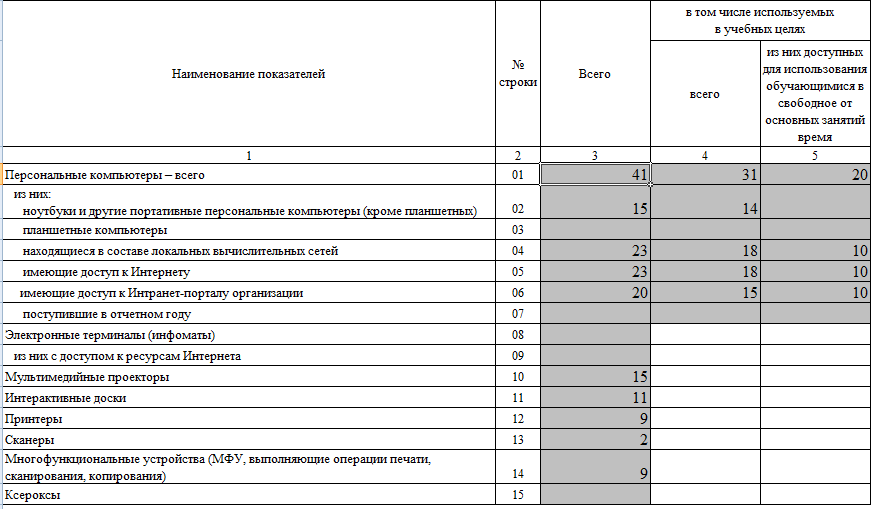 IX. Оценка функционирования внутренней системы оценки качества образованияВ соответствии с п.19 приказа МОН России от 30 августа 2013 г. № 1015 «Об утверждении порядка организации и осуществления образовательной деятельности по основным общеобразовательным программам - образовательным программам начального общего, основного общего и среднего общего образования» формы, периодичность и порядок проведения текущего контроля успеваемости и промежуточной аттестации учащихся МОУ ЛуговскойСОШ  определены образовательным учреждением. В соответствии с п.10,11 части 3 ст.28 Федерального закона «Об образовании в РФ» № 273-ФЗ от 29.12.2012 в ОУ проводится внутришкольном контроль, в рамках которого ведутся документы и материалы по результатам внутришкольного контроля: - банк данных о прохождении программ учебных предметов, - мониторинг качества образования (степень достижения планируемых результатов ОП НОО), (справки, диаграммы, протоколы Педагогических советов, протоколы совещания при  директоре, протоколы заседания МО), - мониторинг качества обученности по классам, уровням образования; - диагностика адаптации первоклассников, пятиклассников, десятиклассников, - мониторинг достижений планируемых результатов освоения ОП, - оценка эффективности системы работы с одарёнными детьми (участие в олимпиадах, конкурсах различных уровней), - мониторинг формирования УУД, - диагностика психофизиологического состояния детей. В школе анализируются результаты диагностики и оценки состояния здоровья учащихся и здоровьесберегающих условий, качества знаний по классам, ступеням, учителям, качества профильного обучения, ГИА выпускников, ресурсного обеспечения образовательного процесса, социализации выпускников, уровня эффективности воспитательной деятельности, эффективности деятельности школьной методической службы. Основные направления ВШК: - контроль выполнения 273-ФЗ «Об образовании в РФ»: обеспечение получения основного общего образования всеми категориями учащихся; - контроль выполнения учебных и воспитательных программ; - контроль уровня знаний, умений и навыков учащихся; - контроль (качества образовательного процесса) преподавания и воспитания; - контроль состояния санитарно-гигиенического режима и ТБ; - контроль ведения документации. В рамках введения ФГОС в ВШК введен мониторинг внедрения инновационных моделей образования и воспитания в УВП, применения новых форм оценивания и контроля образовательных достижений обучающегося. В связи с организацией дистанцинного обучения в 2020 году чтобы снизить напряженность среди родителей и обеспечить доступ учеников к дистанционному обучению, администрация Школы выяснила технические возможности семей, а затем обеспечила детей оборудованием с помощью социальных партнеров. Также на сайте Школы создали специальный раздел и поддерживали работу горячей телефонной линии, чтобы собрать информацию о проблемах в организации и качестве дистанционного обучения. Результаты анализа показателей деятельности организацииДанные приведены по состоянию на 30 декабря 2020 года.Анализ  показателей указывает на то, что Школа имеет достаточную инфраструктуру, которая соответствует требованиям СП 2.4.3648-20 «Санитарно-эпидемиологические требования к организациям воспитания и обучения, отдыха и оздоровления детей и молодежи» и позволяет  реализовывать образовательные программы в полном объеме в соответствии с ФГОС общего образования.Школа укомплектована достаточным количеством педагогических и иных работников, которые имеют высокую квалификацию и регулярно проходят повышение квалификации, что позволяет обеспечивать стабильных качественных результатов образовательных достижений обучающихся.